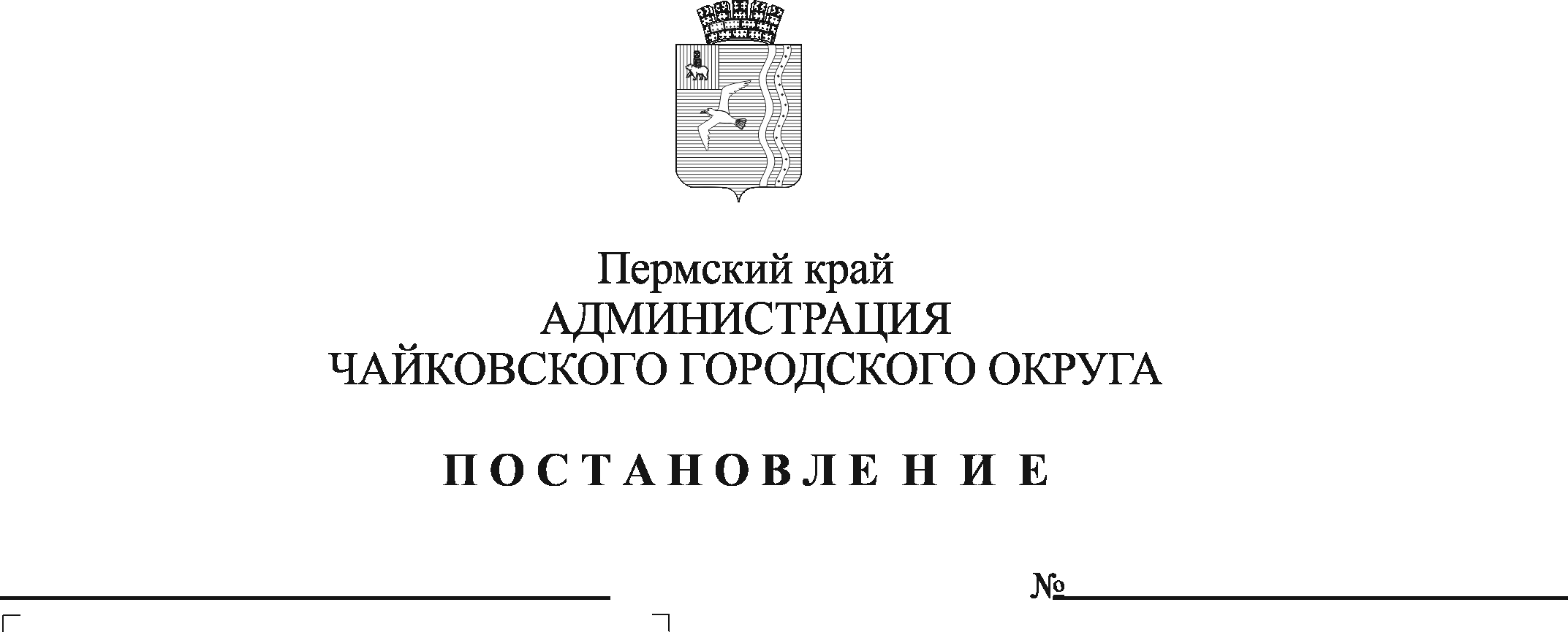 В соответствии с Уставом Чайковского городского округа, решением Чайковской городской Думы от 19 декабря 2018 г. № 96 «Об оплате труда работников муниципальных учреждений Чайковского городского округа», решением Думы Чайковского городского округа от 9 декабря 2021 г. № 574 «О бюджете Чайковского городского округа на 2022 год и на плановый период 2023 и 2024 годов», постановлениями администрации города Чайковского от 11 февраля 2019 г. № 151 «Об утверждении Положения об оплате труда руководителей, специалистов, служащих, замещающих должности, не отнесённые к должностям муниципальной службы» и от 11 февраля 2019 г. № 153 «Об оплате труда рабочих муниципальных учреждений Чайковского городского округа», в целях регулирования оплаты труда в муниципальном казенном учреждении «Управление закупок» ПОСТАНОВЛЯЮ:Внести в Положение об оплате труда работников муниципального казенного учреждения «Управление закупок», утверждённое постановлением администрации Чайковского городского округа от 14 апреля 2020 г. № 412 (в редакции постановлений администрации Чайковского городского округа от 08.12.2020 № 1200, от 09.02.2021 № 104, от 29.03.2021 № 283, от 08.11.2021 № 1156, от 12.01.2022 № 21), изменение, изложив пункт 5.2 раздела 5 в следующей редакции:«5.2. В пределах ФОТ к установленным должностным окладам работников Учреждения устанавливается максимальный размер персонального повышающего коэффициента по занимаемой должности:».Опубликовать постановление в газете «Огни Камы» и разместить на официальном сайте администрации Чайковского городского округа.Постановление вступает в силу с 1 января 2023 года.И.о. главы городского округа –главы администрацииЧайковского городского округа                                                          А.В. Агафонов№ п/пНаименование должностиПерсональный повышающий коэффициент1Директордо 0,752Заместитель директорадо 0,603Главный специалист, контрактный управляющийдо 0,754Главный специалистдо 0,705Секретарьдо 0,806Уборщик служебных помещенийдо 0,80